Урок №21 Полезные ископаемые. Металлы.Цели урока:Образовательные: 
продолжить формирование представлений и знаний о полезных ископаемых, практическим путем определить свойства металлов, познакомить учащихся с понятиями: “руда”, “рудные и “нерудные” полезные ископаемые, “цветные, черные металлы”.Развивающие: 
стимулировать любознательность и познавательный интерес.Воспитательные: 
формирование коммуникативной культуры.Ход урока1. Актуализация знаний– Какие оболочки вы знаете? (Гидросфера, атмосфера, биосфера, литосфера).- Каково внутреннее строение Земли?–Вспомним какое внутреннее строение имеет литосфера.  - Согласны ли вы с утверждением? Горные породы – составная часть земной коры.– какая взаимосвязь существует между горными породами и минералами?– вспоминают виды горных пород: магматические, осадочные, метаморфические.–как образуются осадочные, магматические и метаморфические породы?Осадочные породы – обломки пород – формирование слоев – процесс накопления– уплотнение отложений – примеры: известняк, мел, гипс;.Магматические породы – извержение вулкана – образование потоков лавы – магма – примеры: гранит, базальт - С какой цель человек изучает внутреннее строение Земли, горные породы?2.Изучение нового материала- Как вы понимаете тему урока? Что вам известно о полезных ископаемых? Давайте, составим план изучения темы, какие вопросы необходимо рассмотреть сегодня на уроке?Предполагаемый ответ:– Определить: что такое полезные ископаемые? Чем они отличаются друг от друга?– Выявить свойства полезных ископаемых, металлов.– Узнать, как человек использует полезные ископаемые?– Какие полезные ископаемые есть на территории Иркутской области?Валеологическая минутка (гимнастика для глаз)Рисуй глазами треугольник
Теперь его переверни
Вершиной вниз
И вновь глазами
Ты по периметру веди
Рисуй 8 вертикально
Ты головою не крути,
А лишь глазами осторожно
Ты вдоль по линии води
И на бочок ее клади.
Теперь следи горизонтально
И в центре ты остановись 
Зажмурься крепко, не ленись!
Глаза открываем мы, наконец!
Зарядка окончилась 
Ты молодец!-Полезные  ископаемые – горные породы, используемые человеком в своей деятельности.                                                             Полезные ископаемые1 вариант:– руда – природное образование…
– из рудных п/иск. получают металлы;
– выделяют руды черных и цветных металлов;
– магматическое происхождение;
– медь, алюминий, цинк и др.2 вариант– не содержат руды металлов (неметаллы);
– осадочное происхождение;
– широкий спектр использования (многообразие свойств);
– “соли плодородия”;Рудные полезные ископаемые: бурый железняк, ртутная руда, ртуть, золото, боксит;Нерудные полезные ископаемые: торф, сера, каменная соль, уголь.Сообщение ученика по теме: “История освоения полезных ископаемых на территории Иркутской области3. Практическая работа Цель: Определить свойства металлов, выявить различия между черными и цветными металлами.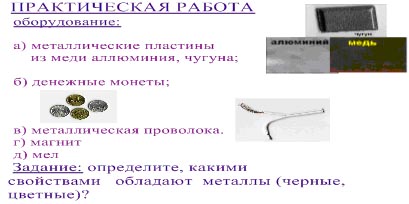 Ход работы:1 шаг – Рассмотрите металлические пластины, металлическую проволоку. Опишите их свойства.(твердые тела; имеют: разный цвет, характерный блеск, деформируются при силовом воздействии)Учащиеся дополняют свойства: ковкость, тягучесть, теплопроводность, способность плавиться при изменении температуры2 шаг – Сравните кусочек мела с изделием из металла.Какие выводы можно сделать? По чему у них разные свойства?а) мел крошится, растворяется в воде, образуя взвесь, не обладает блеском;
б) разные свойства объясняются, тем, что мел относится к осадочным породам, а металлы к магматическим.3 шаг – Возьмите монеты по 10 копеек разных годов выпуска, металлические пластины из разных металлов. Используя магнит, проделайте опыт. Расскажите о своих наблюдениях.Примечание: Монеты достоинством 10 копеек в зависимости от года выпуска либо притягиваются магнитом, либо нет. Это объясняется свойствами металла, из которого они произведены.Вывод: Черные металлы (чугун) притягиваются магнитом, цветные (медь, алюминий) этим свойством не обладают.4. Подведение итогов урока.Вопросы для обсуждения:– Почему человек использует разные металлы?– Какое биологическое значение имеют металлы?(Содержание железа в организме человека влияет на его физическое состояние.)Домашнее задание: подготовить информацию о драгоценных и поделочных камнях 